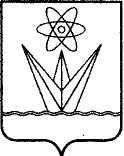 АДМИНИСТРАЦИЯ ЗАКРЫТОГО АДМИНИСТРАТИВНО – ТЕРРИТОРИАЛЬНОГО ОБРАЗОВАНИЯ ГОРОДА ЗЕЛЕНОГОРСКАКРАСНОЯРСКОГО КРАЯР А С П О Р Я Ж Е Н И Е07.06.2018				 г. Зеленогорск                               № 1049-рО внесении  изменений  в  распоряжениеАдминистрации   ЗАТО  г.  Зеленогорска от 17.10.2013 № 2536-р «Об утверждении состава и Порядка работы комиссии по проверке состояния защитных сооружений гражданской обороны на территории г. Зеленогорска»В связи с кадровыми изменениями, руководствуясь Уставом города Зеленогорска,  Внести в распоряжение Администрации ЗАТО г. Зеленогорска от 17.10.2013  № 2536-р «Об утверждении состава и Порядка работы комиссии по проверке состояния защитных сооружений гражданской обороны на территории г. Зеленогорска» изменения, изложив приложение № 1 «Состав комиссии по проверке состояния защитных сооружений гражданской обороны на территории г. Зеленогорска» в редакции согласно приложению к настоящему распоряжению.Настоящее распоряжение вступает в силу в день подписания и подлежит опубликованию в газете «Панорама». Временно исполняющий полномочияглавы Администрации ЗАТО г. Зеленогорска		                                                     	 С.В. КамневПриложение к распоряжению АдминистрацииЗАТО г. Зеленогорскаот 07.06.2018  № 1049-рПриложение № 1к распоряжению АдминистрацииЗАТО г. Зеленогорскаот 17.10.2013  № 2536-рСостав комиссии по проверке состояния защитных сооружений гражданской обороны на территории г. ЗеленогорскаАрхипов 	Александр Анатольевич- заместитель главы Администрации ЗАТО г. Зеленогорска по общественной безопасности, председатель комиссии;Тюрюханов Олег Борисович- директор Муниципального казенного учреждения «Служба по делам гражданской обороны и чрезвычайным ситуациям», заместитель председателя комиссии;КиселевСергей Иванович- ведущий инженер Муниципального казенного учреждения «Служба по делам гражданской обороны и чрезвычайным ситуациям», секретарь комиссии;члены комиссии:АйбулатовАлександр Викторович- ведущий инженер Муниципального казенного учреждения «Служба по делам гражданской обороны и чрезвычайным ситуациям»;Вишняков Игорь Валентинович- главный инженер Муниципального казённого учреждения «Служба единого заказчика-застройщика»;Ловчиков Алексей Юрьевич- инженер I категории производственно-технического отдела Муниципального казённого учреждения «Служба единого заказчика-застройщика»;Орлик Валерия Владимировна- ведущий специалист отдела имущественных отношений Комитета по управлению имуществом Администрации ЗАТО г. Зеленогорска.